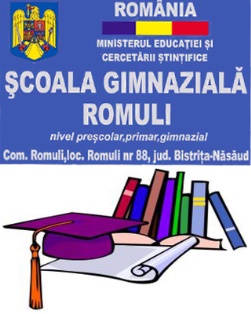 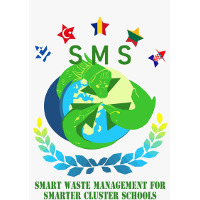 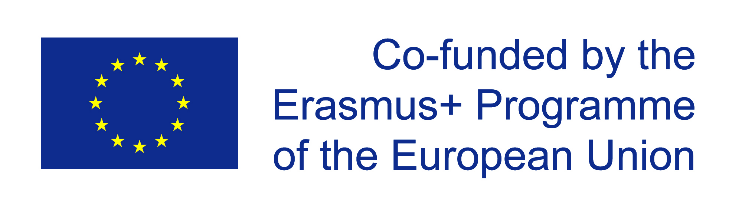 ERASMUS PROJECT: Smart Waste Management for Smarter Cluster SchoolsPROJECT NUMBER: 2020-1-RO01-KA229-079971_5DATE: 4th- 8th of April 2022		Host: Romuli Secondary SchoolNumber of participants: 25 students, 10 teachers Event: short-term exchange of groups of pupilsMobility title: Reduce! Efficient use of resourcing for preserving the planet heritage - ROMANIA 2MOBILITY FEEDBACK REPORTThe mobility in Romuli has completed according to the host’s and the guests’ expectations. 31 students and 12 teachers The aims of the activities were the following:1) gaining participator methodolgy, based on  discovering, exploring and collaboration;2) experiencing the process of efficient use of resourcing for preserving the natural heritage, using active learning methods;3) increasing the participants’ knowledge in terms of efficient use of natural resources4) learning new strategies for recycling waste;5) gaining information regarding the importance of protected species, their natural habitat and nature reserves;6) becoming more conscious regarding the significance of enviornmental protection and smart waste management; By the end of the mobility, the participants were sent an online feedback questionnaire in Wordwall, in which they had to express their opinion related to the points 1-6 from above, by choosing 1 of 3 possible answers: agree/partly agree/disagree. According to the results...95%  of the participants selected agree  and 5% were partly agree with the first statement – I have gained participator methodolgy, based on  discovering, exploring and collaboration 98% of the participants agreed with I experienced the process of efficient use of resourcing for preserving the natural heritage, using active learning methods, while 2% agreed partially87% of the participants agreed they had increased their knowledge in terms of efficient use of natural resources,while 13% chose partly agree99% of the participants agreed they had learned new strategies for recycling waste, 1% selected partly agree100% of the participants agreed they had gained information regarding the importance of protected species, their natural habitat and nature reserves99% of the participants agreed they had become more conscious regarding the significance of enviornmental protection and smart waste management and 1% selected partly agreeConclusionsAccording to the participants general impressions and face to face given opinions, the feedback questionnaire and the coordinator’s vision...the objectives of the mobility were reachedthe mobility programme was clearly and impeccably implementedthe mobility was very well organized and it developed according to the expectationsthe participants explored and collaborated in order to experience the proces of efficient use of resourcing of preserving the planet heritagethe natural resources system has been clearly presented and understoodnew strategies of recycling waste have been implementedsignificant words related to environmental issues like protected species, natural habitat, drought, scarcity, conservation have been debated and assimilated the consciousness regarding the importance of smart waste management and environmental protection have been largly acknowledged 